Les angles : définitions et classementCycle 3 – 3ème Un angle est une surface plane illimitée, ayant pour frontière deux demi-droites de même origine : les demi-droites sont les côtés de l’angle ;leur origine est le sommet de l’angle.- L’angle est caractérisé par l’ouverture entre ses côtés et non par la longueur apparente de ses côtés.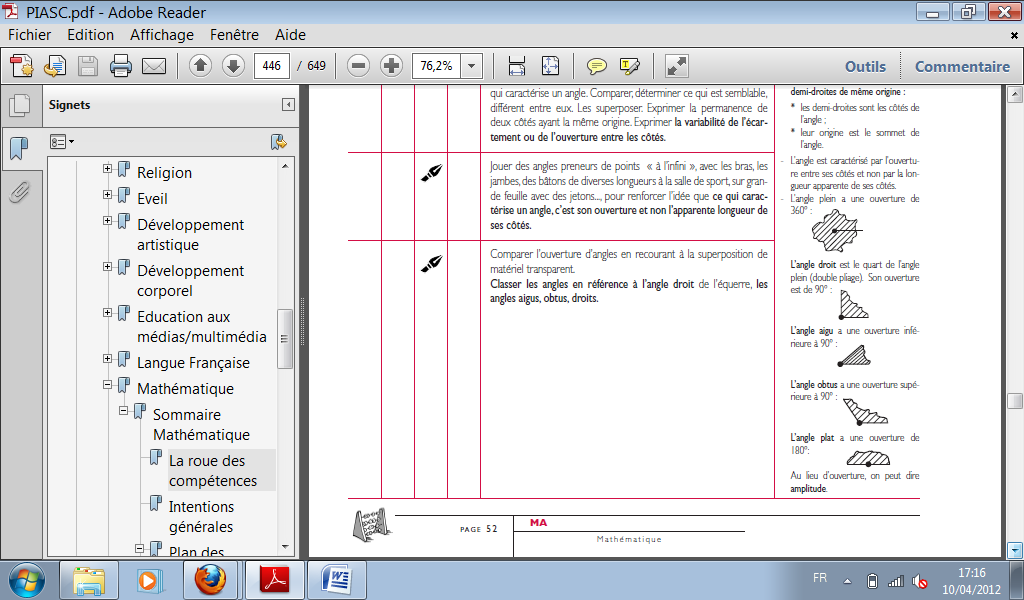 - L’angle plein a une ouverture de 360° : - L’angle droit est le quart de l’angle plein (double pliage). Son ouverture est de 90° : - L’angle aigu a une ouverture inférieure à 90° : - L’angle obtus a une ouverture supérieure à 90° : - L’angle plat a une ouverture de 180°: Au lieu d’ouverture, on peut dire amplitude.Objectif(s) : Découvrir les 3 sortes d’angles,Savoir reconnaitre un angle en utilisant l’équerre et son angle droit,Définir les trois sortes d’angles,Tracer les 3 sortes d’angles.Compétence(s) :       MATHEMATIQUES  Savoir Structurer l’Espace.SSE 1 : Manier des instruments propres au repérage dans l’espace et au traçage de formes.SSE 1.2. Fabriquer et utiliser de tels instruments.SSE 3 : Utiliser, mettre en relation des formes géométriques.SSE.3.2. Reconnaitre des solides, des surfaces, des lignes, des points dans diverses situations.SSE.3.3. Analyser, caractériser selon différents critères des solides, des surfaces, des lignes dont des droites du plan (parallèles, sécantes, perpendiculaires), des points .Déroulement :Remarque : les E ont déjà eu une première approche de la matière (découverte des 3 sortes et comment les reconnaitre à l’aide de l’équerre et de son angle droit).
 Rappel de ce qui a été vu préalablement:Classement des angles :Les E sont en groupe.Les E reçoivent une enveloppe dans laquelle se trouvent des angles.  les classer sur une feuille A3 sans oublier de donner des titres. Certains angles sont très proches de l’angle droit  difficulté pour les classer  obligation de s’aider d’un instrument de mesure  obligation d’en créer un car la I ne permet pas l’utilisation de l’équerre  création d’un angle droit par le pliage.Mise en commun au TN :Lorsque les groupes ont terminé leur propre classe, ceux-ci sont affichés au TN.Mise en avant des points communs et des différences au sein des classements.Des angles en classe ?   Les E sont amenés à chercher où ils peuvent trouver des angles en classe + les nommer et constater qu’il existe plus d’angles droits que d’obtus ou d’aigu. ExercicesSur base de la création de l’angle droit, les E sont amenés à employer cet instrument pour classer des angles dont l’amplitude est proche de 90°. Dessiner un angle demandé (sans calcul de l’amplitude). Classer des angles du plus aigu au plus obtus. Reconnaitre des angles et les colorier. Structuration :Rappel du classement précédemment effectué.Par groupe les E cherchent une définition à donner à chaque colonne.Mise en commun des définitions au TN. Synthèse à compléter :Noms des angles, Représentations, Définitions. Exercices.Évaluation.